Dear Parent / Guardian,In keeping with our commitment to provide students with outstanding careers guidance and tailored support when choosing their next step after school, we will now be using Unifrog; an award-winning, online careers platform. All students in Year 12 and 13 now have access to this website.The Unifrog platform is designed to support learners in making the most informed decisions about their futures and has a range of tools that are suitable for all year groups. Each student has their own personal account that provides a wide range of information related to their interests and aspirations.  Key features of the platform include:Exploring Pathways – personality quizzes, career and subject profiles, MOOCs and webinarsRecording – self-reflection about extracurricular activities and key employability skillsOpportunities – search tools showing live vacancies/courses/placements for apprenticeships, universities (in the UK and abroad), FE, virtual work experience and much moreApplications – tools to help students build applications for a range of pathways (e.g., CVs, Personal Statements, Common App Essays)Students access the platform by clicking a link in their welcome email, where they create a password and can begin using the platform. They login to Unifrog using their email address and password and they can do so from any computer, tablet or smartphone. For more information, go to www.unifrog.org or contact Mrs N Murton (nmurton@landau-forte.org.ukYours sincerely 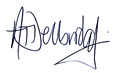 Dr A T DelbridgeAssistant Principal Sixth Form